First Name of Application CV No 1643430Whatsapp Mobile: +971504753686 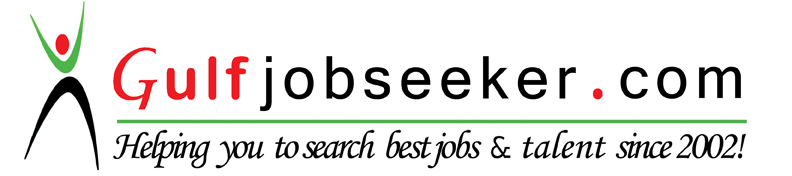 To get contact details of this candidate Purchase our CV Database Access on this link.http://www.gulfjobseeker.com/employer/services/buycvdatabase.php CAREER OBJECTIVE:I look forward to work with an organization which offers a challenging opportunity to enhancing my knowledge, skills and experience that would allow me to contribute towards achieving the organizational goals to the best my potential.PERSONAL INFORMATION:Date of birth:           May 04, 1993Gender:                    MaleCivil status:             SingleLanguage Known:  Tagalog, EnglishEDUCATIONAL ATTAINMENT:Bachelor of Science in Information TechnologyTarlac State UniversityRomulo Boulevard San Vicente Tarlac City2009-2014KEY SKILLSOptimisticHardworkingHonestTime management skillWillingness to learnConfident and Great patienceSKILLS AND QUALIFICATIONSPC troubleshooting and networking           Proficient in MS Office specially in Word,  Power point, Excel                Adobe Photoshop                                  WORK EXPERIENCECOMPANY NAME: i-Capital Lending CorporationPOSITION:	       EncoderWORK PERIOD:     September 2014 – February 2016-Encode/update clients data to the company's database-Filings-Answering calls-Making presentation for annual meetingCOMPANY NAME: TNC POSITION:         COMPUTER SHOP MAINTENANCEWORK PERIOD:  March 27 2013- February 2015-Reformat computers-Troubleshooting-Installing softwares-Hardware maintenanceSEMINARS:SSITE CISCO SEMINARCollege of Engineering AVRTarlac State University, Tarlac CityJune 23, 2012Y4IT 10TH PHILIPPINE YOUTH CONGRESS ON INFORMATION TECHNOLOGYUniversity of the Philippines Diliman, Quezon CitySeptember 14, 2012SCITE 2012 IT GATEWAYSBaliwag Star Arena, Baliwag, BulacanJanuary 30, 2014